 Příloha – individuální vzdělávací plán 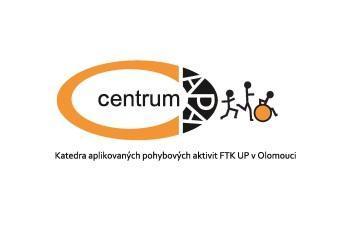 Za FTK UP v Olomouci dne:OBECNÉ INFORMACEOBECNÉ INFORMACEOBECNÉ INFORMACEOBECNÉ INFORMACEJméno a příjmení žákaMatěj NovákMatěj NovákMatěj NovákDatum narozeníVěk7BydlištěŠkolaTřída / ročníkPrvní stupeňŠkolní rok2019/2020PORADENSKÁ ZAŘÍZENÍPORADENSKÁ ZAŘÍZENÍŠPZ, které vydalo doporučení pro IVPKontaktní pracovník ŠPZŠkolská poradenská zařízení, poskytovatelé zdravotních služeb a jiné subjekty, které se podílejí na péči o žákaFTK UP OlomoucROZHODNUTÍROZHODNUTÍRozhodnutí o povolení vzdělávání žáka podle IVP ze dne: Zdůvodnění:Zdůvodnění:DIAGNOSTIKADIAGNOSTIKADiagnóza zdravotního postižení:Mukopolysacharidoza IV. typu.Žák malého vzrůstu. Instabilita páteře v segmentu C2. Dysplazie kyčlí, každý týden jezdí na infuzní enzymatickou léčbu (Brno). Cvičí Vojtovou metodu. 1x týdně dochází na fyzioterapii do Brna. 1x ročně lázně Klimkovice. Vnější podmínky:Tělocvična je ve vedlejší budově než škola a je bariérová (schody), žáka je nutné do TV doprovázet. Ve škole je malá tělocvična. Ve třídě má žák žíněnku, kde může odpočívat. Asistent pedagoga není na vyučování přítomen. Diagnostika pohybových dovedností:Diagnostika byla provedena pomocí testu motorických dovedností. Na konci školního roku 2019/2020 doporučuji opakovat test. Žák je schopen samostatného pohybu, chůze, běhu, pouze s nižší intenzitou. Horní končetiny jsou bez většího omezení. Pouze hlava je v oblasti krční páteře nepohyblivá. Diagnostika vědomostí a poznatků ohledně pohybového učení a zdraví:Žák je vysoce motivován k pohybové aktivitě, pokud není určitá pohybováaktivita zakázaná kvůli kontraindikacím, tak ji chce vždy provádět bezomezení a úlev. Dle matky od doby, co pravidelně (1x týdně) dochází na léčbu je žák aktivnější a pohyblivější. Znalosti z oblasti pohybových aktivit má přiměřené svému věku.Priority vzdělávání a dalšího rozvoje žáka (cíle IVP)Vzdělávací: Rozvoj motorických schopností a dovedností, vědomostí, znalost pravidel. Uvědomění si, kdy je unavený a musí si odpočinout. Sám si modifikovat aktivity, aby je zvládl.Výchovný: Rozvoj morálně volních vlastností, pozitivní postoj k pohybovým aktivitám. Zvyšovat samostatnost.Zdravotní: Udržování a rozvoj fyzické a zdatnosti organismu a psychické zdraví, ochrana a upevňování zdraví. Kompenzace vzniklých svalových dysbalancí. Zlepšení hrubé, jemné motoriky.Specifický cíl:Zaměřit se na kompenzační cvičení zaměřené na vadné držení těla, dechová cvičení, koordinační a rovnovážná cvičení, posilovat a protahovat svalové partiie. Zapojení v co nejvyšší míře do společných pohybových aktivit.Kontraindikace:Doskoky, dopady, kotouly, stojky, prudké pohyby, hlava ve velkém reklinačním postavení, pozor při hrách – náraz, pád, kontaktní aktivity. Skoky na trampolíně.Učební osnovy:RVP ZŠ; ŠVPUčivo dle RVP PV:V souladu se schváleným ŠVP pro základní školu. Snaha o maximální zařazení do společného vzdělávání v rámci TV (i s využitím různých modifikací). V případě, že to nebude možné, tak zařazování individuálních kompenzačních zdravotně orientovaných a balančních cvičení.Výstupy dle RVP PV:Plně v souladu se schváleným ŠVP pro základní školu.PODPŮRNÁ OPATŘENÍ(specifikace stupňů podpůrných opatření)PODPŮRNÁ OPATŘENÍ(specifikace stupňů podpůrných opatření)Úpravy obsahu vzděláváníModifikace tematického plánu – žák bude vzděláván dle IVP vypracovaného podle RVP ZV (ŠVP ZŠ). Snaha o maximální zařazení do společného vzdělávání v rámci TV (i s využitím různých modifikací). V případě, že to nebude možné, tak i zařazování individuálních kompenzačních zdravotně orientovaných a balančních cvičení.Úprava očekávaných výstupů vzděláváníÚprava výstupů, vyhýbat se nevhodným nebo špatným pohybům (kontraindikacím), popsaných viz. výše.Místo skoků a dopadů zařadit výdrž ve cviku. Gymnastické převratové prvky nahradit jiným prvkem. Během her využít měkký míč, chránit zejména hlavu a krční páteř.Organizace výukyVyučovací jednotka TV 3x týdně. Bez asistenta pedagoga.Způsob ověřování vědomostí a dovednostíBěhem vyučovacích hodin běžné známkování s určitými modifikacemi výstupů.Hodnocení žákaKlasifikace (numerické) i slovní hodnocení.Pomůcky a učební materiályPěnový míč, různé druhy míčů (overbally, gymball, grapball), psychomotorický padák, kinball, žíněnka, sada Boccia). Příp. tříkolka.Podpůrná opatření jiného druhuPomůcky z FTK, které nejdou z podpůrných opatření.Personální zajištění úprav průběhu vzdělávání Pro metodickou podporu lze využít služeb konzultanta APA z Fakulty tělesné kultury, Univerzita Palackého v Olomouci.TŘÍDNÍ VZDĚLÁVACÍ PLÁNTŘÍDNÍ VZDĚLÁVACÍ PLÁNTŘÍDNÍ VZDĚLÁVACÍ PLÁNUčební plán:Učební plán:Modifikace činností:Základy sportovních herutkání podle zjednodušených pravidel mini sportůmanipulace s míčemmanipulace s pálkou či jiným herním náčiním odpovídající velikosti a hmotnostiherní činnosti jednotlivce, spolupráce ve hřeprůpravné hryspolupracuje při jednoduchých týmových pohybových činnostech a soutěžíchaktivně se zapojuje do kolektivních hervztah ke sportu – zásady jednání a chování – fair playZáklady sportovních herutkání podle zjednodušených pravidel mini sportůmanipulace s míčemmanipulace s pálkou či jiným herním náčiním odpovídající velikosti a hmotnostiherní činnosti jednotlivce, spolupráce ve hřeprůpravné hryspolupracuje při jednoduchých týmových pohybových činnostech a soutěžíchaktivně se zapojuje do kolektivních hervztah ke sportu – zásady jednání a chování – fair playManipulace s míčem (použití lehkého míče), jednoduché míčové hry – hod na cíl, snížená intenzita zatížení, velikost hrací plochy, způsobu získávání bodů.Paralelně: dechové cvičení, využití psychomotorických aktivit (padák, noviny, pet víčka)Základy sportovních her:využití lehčích míčů, při fotbale využít slow motion míče (možnost zdarma zapůjčení od Centra APA FTK UP v Olomouci)pokud nebude moc být integrován do hry, zkusit pozici rozhodčího či jiná funkce. zařadit pohybové hry s využitím kinballu.frisbee – modifikace hry fulifuli – talíř      posíláme po zemiBoccia – hra proti žákům, kteří necvičíPrůpravné úpoly-   přetahy a přetlaky, úpolové hryRytmické a kondiční formy cvičení pro dětikondiční cvičení s hudbou nebo rytmickým doprovodemzáklady estetického pohybuvyjádření melodie a rytmu pohybemjednoduché tanceZásady cvičeníuplatňuje správné způsoby držení těla v různých polohách a pracovních činnostech; zaujímá správné základní cvičební polohydbá na správné držení těla při každé tělovýchovné činnosti, ve škole i v běžném životěPrůpravné úpoly-   přetahy a přetlaky, úpolové hryRytmické a kondiční formy cvičení pro dětikondiční cvičení s hudbou nebo rytmickým doprovodemzáklady estetického pohybuvyjádření melodie a rytmu pohybemjednoduché tanceZásady cvičeníuplatňuje správné způsoby držení těla v různých polohách a pracovních činnostech; zaujímá správné základní cvičební polohydbá na správné držení těla při každé tělovýchovné činnosti, ve škole i v běžném životěÚpolové hry – seznámení se s pravidly. Mírná intenzita. Při aktivitách vyrovnat hendikepy, časté střídání protivníků – omezit jeho protivníka např. do dvojice s dívkou. Rytmické a kondiční cvičení s mírnou intenzitou, ale zkusit maximální zapojení. Dát si pauzu, když sám potřebuje.Zařazení individuálních kompenzačníchcvičení zaměřených na protahování a posilování svalových partií, které jsou oslabené (zkrácené) důsledkem zvýšené svalové disbalance.Viz materiály kniha Zdravotní tělesná výchova (Iva Dostálová, UP Olomouc, r. 2013)Jednoduché tance bez omezení. Základy atletiky- rychlý běh- motivovaný vytrvalý běh- hod míčkem - skok do dálky nebo do výškyZáklady atletiky- rychlý běh- motivovaný vytrvalý běh- hod míčkem - skok do dálky nebo do výškyBěh – cvičení běžecké abecedy v chůzi,(menší počet opakování, kratší vzdálenost). Vytrvalostní běh – rychlá chůze nebo střídání běhu s chůzí („indiánský běh“). Hod tenisákem či lehčím míčkem. Skok vynechat, nahradit posílením dolních končetin, „core“ cvičení na posílení hlubokého stabilizačního aparátu a vnitřního svalstva např. na bosu. Dané cviky předvést na výdrž.Turistika a pobyt v příroděpřesun do terénu a chování v dopravních prostředcích při přesunuchůze v terénu, tábořeníochrana přírodyZáklady gymnastikycvičení na nářadí a s náčiním odpovídající velikosti a hmotnosti, průpravná cvičení a úpolyTuristika a pobyt v příroděpřesun do terénu a chování v dopravních prostředcích při přesunuchůze v terénu, tábořeníochrana přírodyZáklady gymnastikycvičení na nářadí a s náčiním odpovídající velikosti a hmotnosti, průpravná cvičení a úpolyPři turistice – omezit délku vzdáleností při chůzi v terénu, popřípadě zvolit nenáročný terén. Lze využít tříkolku. Základy gymnastikycvičení pouze na podložce nebo na lavičcemožnost využití posilovacích gum, míčků místo kotoulů válení sudů, ručkování na žebřinách. výdrž na tyči – chytne se a jeho úkolem je co nejdéle vydržet na tyči, při šplhu pouze na dosah záchrany (poté výdrž).Kontrola plnění IVP:Pozorování a diagnostika v průběhu roku.Pozorování a diagnostika v průběhu roku.Časové období plnění IVP:Školní rok 2019/2020V průběhu daného období může dojít ke změnám v IVP.Školní rok 2019/2020V průběhu daného období může dojít ke změnám v IVP.Osoby zodpovědné za vzdělávání a odbornou péči o žákaJméno a příjmeníPodpisUčitel/ka TVAsistent pedagogaŘeditel/ka